     БОЙОРОҠ                                                                 РАСПОРЯЖЕНИ                      02 ноябрь 2020  й.                      № 36                       02 ноября  2020 г.О создании в сельском поселении Акбарисовский сельсовет муниципального района Шаранский район Республики Башкортостан межведомственной мобильной группы по патрулированию улиц и других общественных местВ целях снижения рисков распространения новой коронавирусной инфекции (COVID-19), в соответствии с пп. 6 п. 1 ст. 51 Федерального закона от 30.03.1999 №52-ФЗ «О санитарно-эпидемиологическом благополучии населения», постановлением Главного государственного санитарного врача Российской Федерации от 16.10.2020 № 31 «О дополнительных мерах по снижению рисковраспространения COVID-19 в период сезонного подъема заболеваемости острымиреспираторными вирусными инфекциями и гриппом», Указом Главы РеспубликиБашкортостан от 18.03.2020 № УГ-111 «О введении режима «Повышеннаяготовность» на территории Республики Башкортостан в связи с угрозой распространения в Республике Башкортостан новой коронавирусной инфекции(COVID-2019)» (с последующими изменениями), распоряжения администрации муниципального района Шаранский район Республики Башкортостан от 29 октября 2020 года №313-р:1.Создать в сельском поселении Акбарисовский сельсовет муниципального района Шаранский район Республики Башкортостан межведомственную мобильную группу по патрулированию улиц идругих общественных мест (Приложение 1).2. Привлечь народные дружины, волонтеров, общественные организации в сфере общественной безопасности в целях осуществления контроля за использованием защитных масок и перчаток в местах массового пребывания людей, на парковках,магазинах, финансовых организациях.3. Утвердить график и время патрулирования улиц и общественных мест(Приложение 2).4. Информировать население об обязательности ношения масок, соблюдения социального дистанцирования, выполнения иных мер по противодействию распространению COVID-19, в том числе с использованиемстационарных и мобильных громкоговорящих устройств.          5. Контроль за исполнением настоящего распоряжения оставляю за собой.Глава сельского поселенияАкбарисовский сельсовет:                                            Р.Г.Ягудин	Приложение № 1 к распоряжению администрации сельского поселения Акбарисовский сельсовет муниципального района Шаранский район Республики Башкортостан  от 02.11.2020 года № 36Состав межведомственной мобильной группы по патрулированию улиц и других общественных мест на территории сельского поселения Акбарисовский сельсовет муниципального района Шаранский район Республики БашкортостанРуководитель группы:Ягудин Р.Г. – глава сельского поселенияЧлены группы:Габдрахманова Г.Ф. – директор МБОУ  «СОШ с.Акбарисово» (по согласованию);Нигматуллина А.А.- директор филиала МБОУ «СОШ № 2 с.Шаран»ООШ д.Мещерево (по согласованию);Шамыкаева Л.М. – директор филала МБОУ «СОШ д.Акбарисово» НОШ с.Янгаулово (по согласованию); Шафикова Т.П.- фельдшер ФАП с.Акбарисово (по согласованию);Закирова А.Х.- фельдшер ФАП д.Новотавларово (по согласованию);Габдрахманова Э.Г. - фельдшер ФАП с.Янгаулово (по согласованию);Агапитов А.А- фельдшер ФАП д.Урсаево (по согласованию);Шуматбаева Г.М.- фельдшер ФАП д.Мещерево (по согласованию);Мухатова Е.С. -фельдшер ФАП с.Чупаево (по согласованию);Шуматов А.А.- библиотекарь с. Акбарисово(по согласованию);Танаев Г.А.- руководиетль клубного формирования с.Акбарисово(по согласованию);Миннуллина Л.Ф.-руководитель клубного формирования д.Новотавларово (по согласованию);Ташмурзина Л.А.-руководитель клубного формирования с.Янгаулово (по согласованию);Приложение № 2 к распоряжению администрации сельского поселения Акбарисовский сельсовет муниципального района Шаранский район Республики Башкортостан  от 02.11.2020 года № 36График патрулирования улиц и общественных мест межведомственной мобильной группы в сельском поселении Акбарисовский сельсовет муниципального района Шаранский район Республики БашкортостанБашкортостан РеспубликаһыныңШаран районымуниципаль районыныңАкбарыс ауыл Советыауыл биләмәһе  башлығыАкбарыс ауылы, Мәктәп урамы, 2тел.(34769) 2-33-87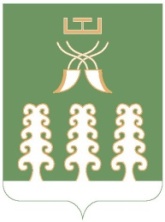 Глава   сельского поселения Акбарисовский сельсоветмуниципального района Шаранский районРеспублики Башкортостанс. Акбарисово, ул. Школьная, 2 тел.(34769) 2-33-87№ п/пНаселенный пункт2 ноября - 30 декабря 2020 года1с.АкбарисовоНе менее трех раз в неделю 14.00-16.00ч.2д.Новотавларово, с.Биктышево, д.Урсаево, д.Бикккулово, д.Шалтыкбашево, д.Уялово, д.МещеревоНе менее одного раза в неделю 14.00-16.00ч.3с.Янгаулово, с.ЧупаевоНе менее двух раз в неделю 14.00-16.00ч.